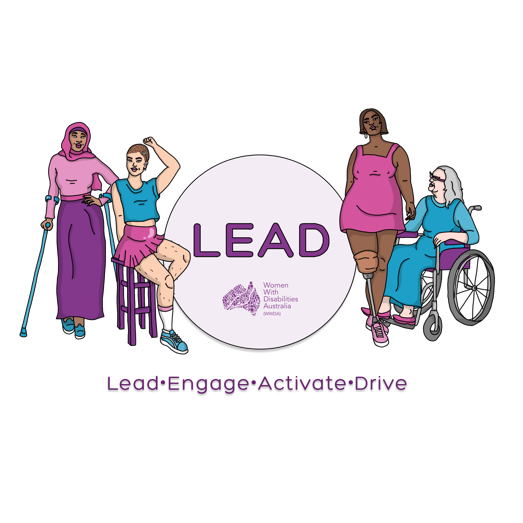 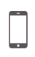 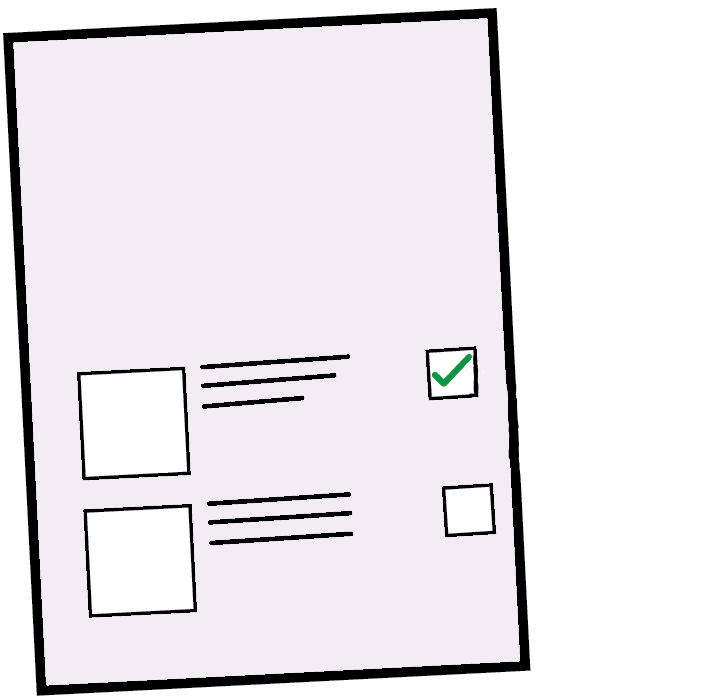 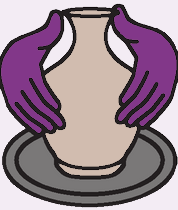 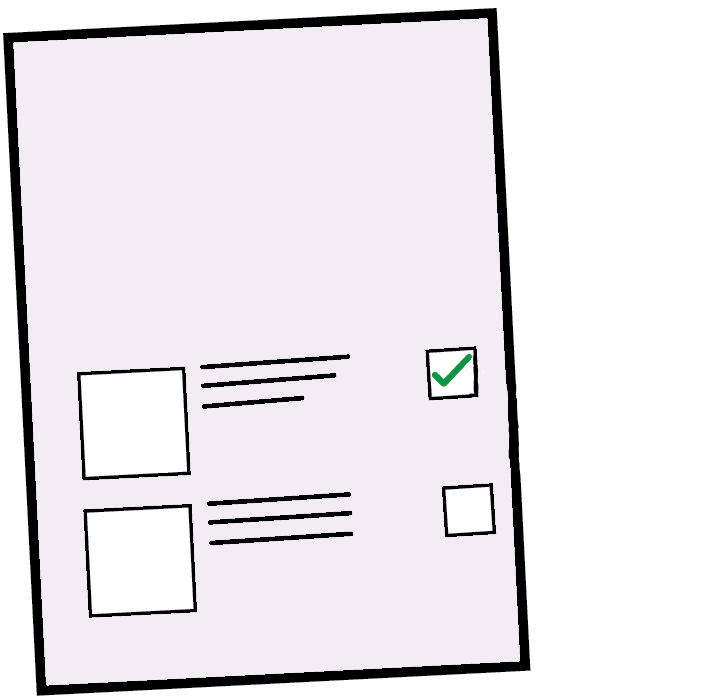 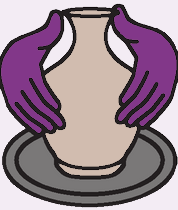 The rules for our Art Contest February   2021This information is from 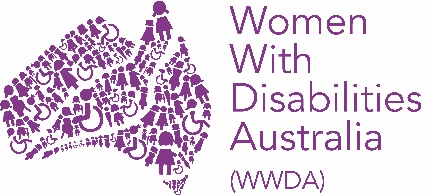 Women With Disabilities Australia. We will write WWDA when we talk about us.You must agree to these rules. 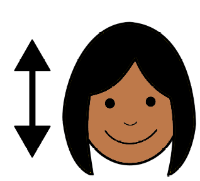 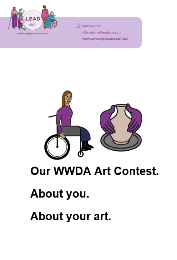 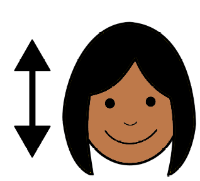 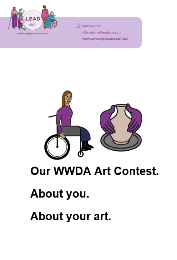 Read page  15  in About you. About your art.There is a question about these rules.This Art Contest is run by WWDA.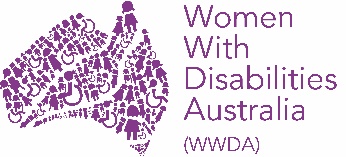 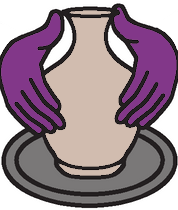 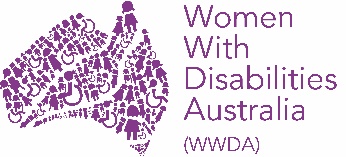 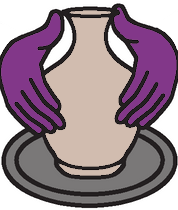 Find out how to get more information about WWDA on page  21.WWDA have a new project. It is called LEAD.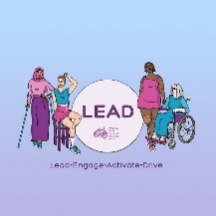 Read more about LEAD in 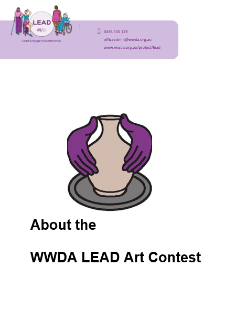 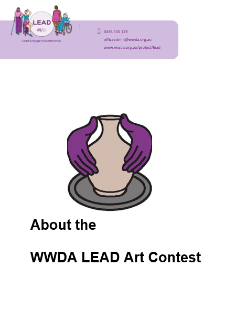 About the Art Contest page  3. The Art Contest is part of the LEAD project.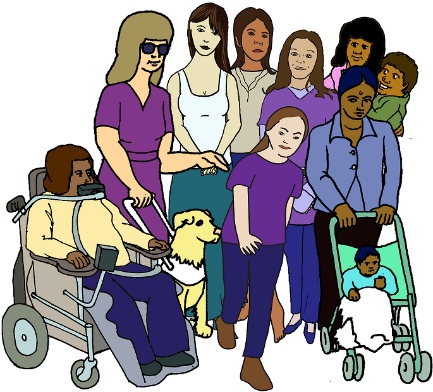 We want your art to be about a topic. The topic is We can all be leaders.Our Art Contest starts on  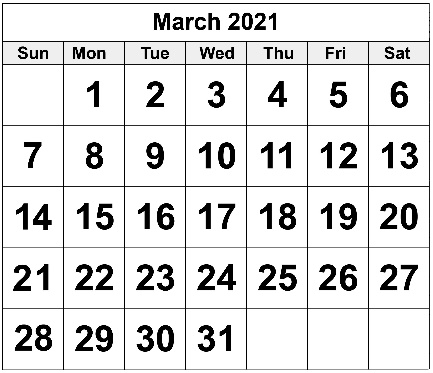 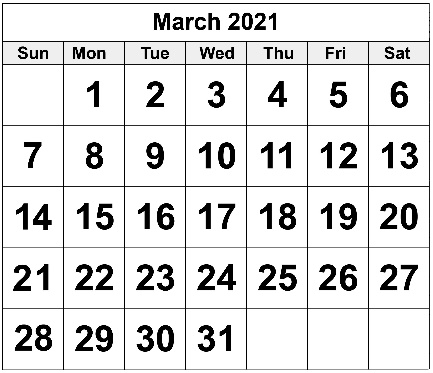 Monday  8  March  2021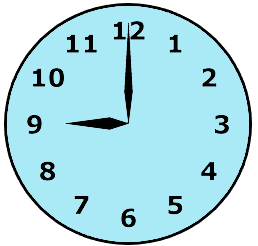 at  9  in the morning.  Our Art Contest ends on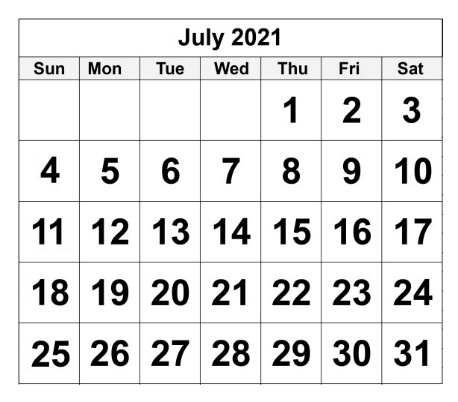 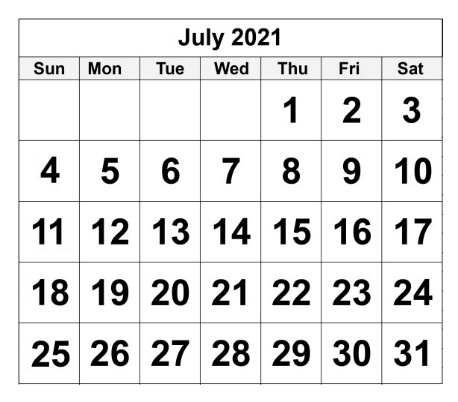 Friday  23  July  2021at  11:59  at night. 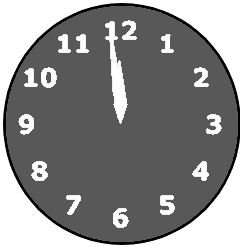 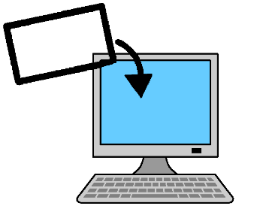 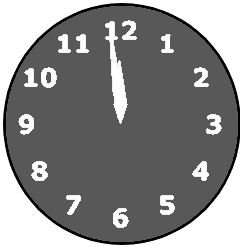 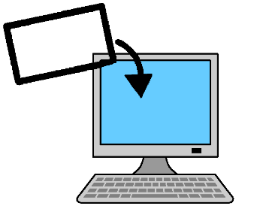 It is the same as mid night.	Do not email us your art after this time.Only some people can be part of our 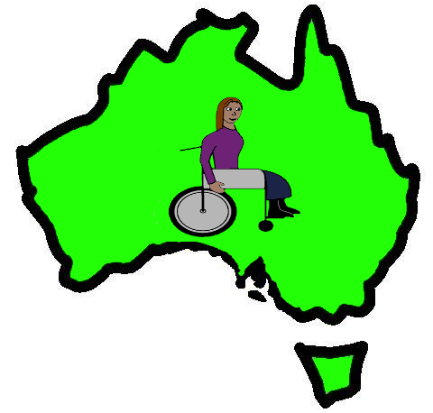 Art contest. You need tolive in Australiahave a disability. 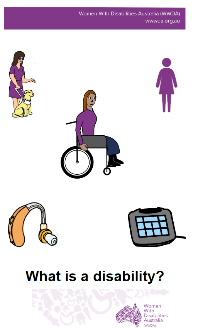 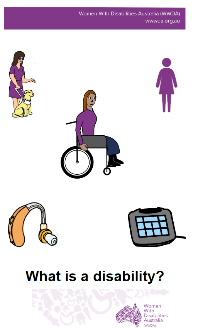 Read What is a disability?andYou must also be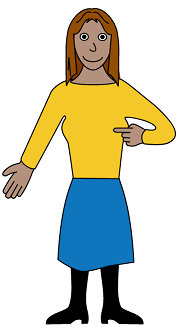 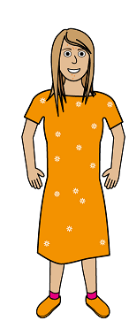 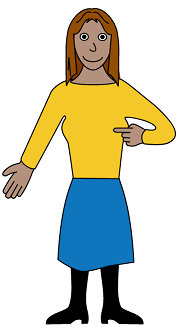 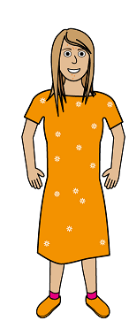 be awoman girl		oryou see yourself as a woman.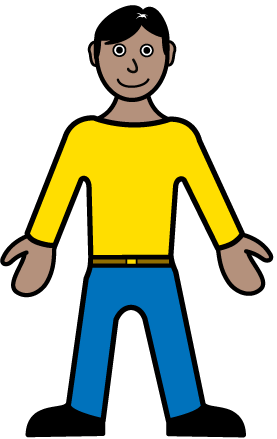 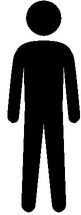 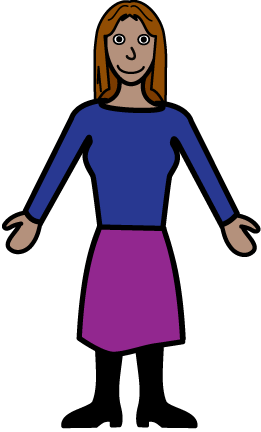 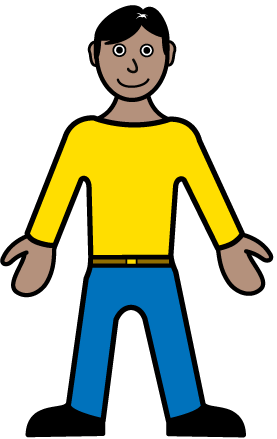 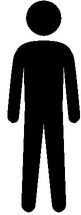 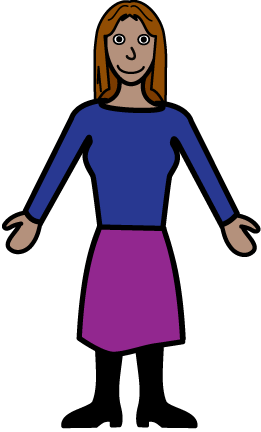 oryou see your self as not a man	 andnot a woman.It is free to put your art in the contest.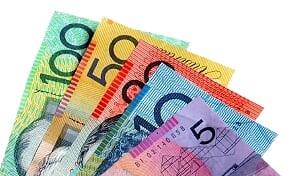 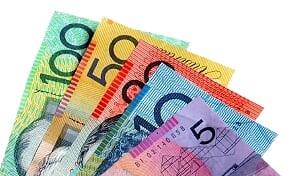 You can do some art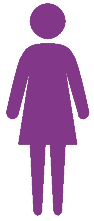 by your selfor 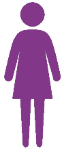 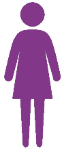 with a group.You can put in  1  piece of art you did 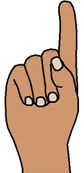 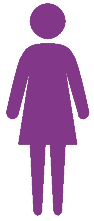 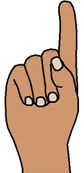 by your self. AndYou can put in  1  piece of art you did 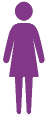 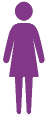 in your group.Your group can only do  1  piece of art.Your art can be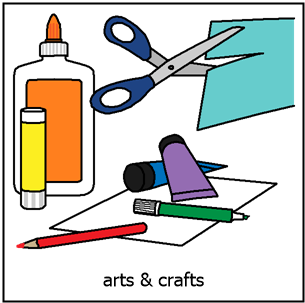 a paintinga drawinga mix of different things.You may call it a collage.OrYour art can be 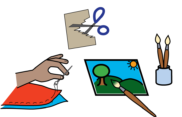 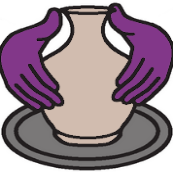 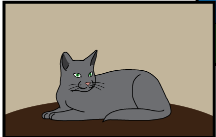 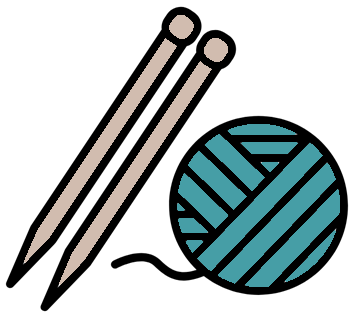 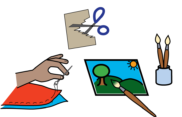 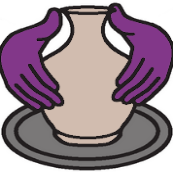 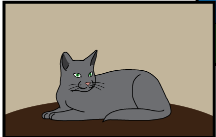 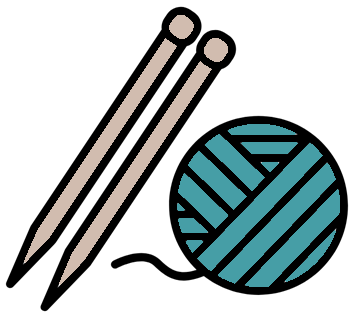 craft. Like knittingsomething you have carved. You may call it a sculpturea photo a video. You need to write about your art. 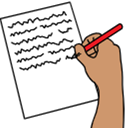 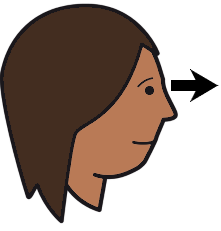 You need to tell WWDA what it looks like. You send a copy of your art to WWDA. 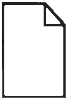 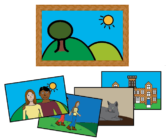 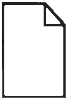 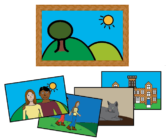 Only send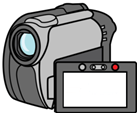 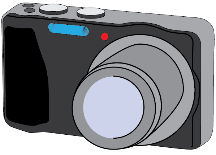 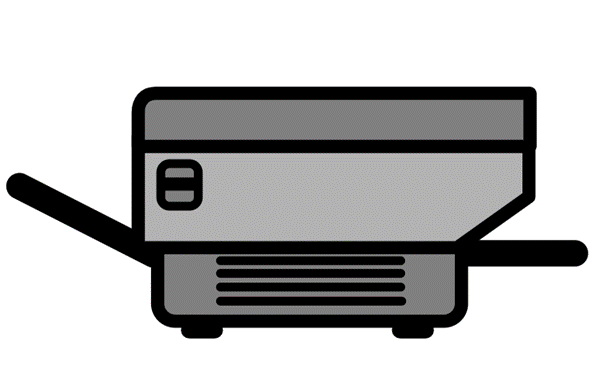 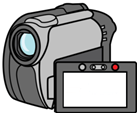 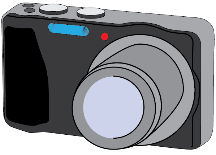 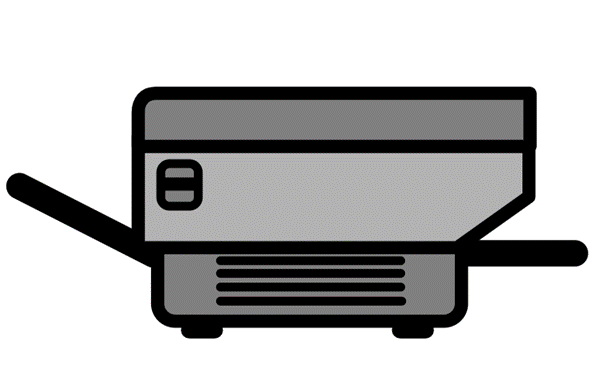 a photo of your artora scan of your artor a video of your art.You must fill in the form with your art.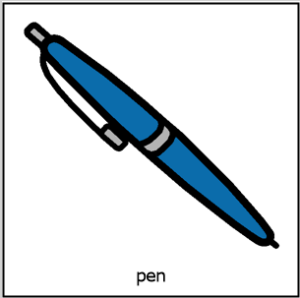 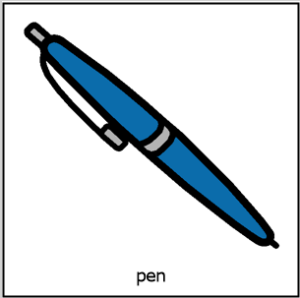 The form is called About you. About your Art.You email WWDA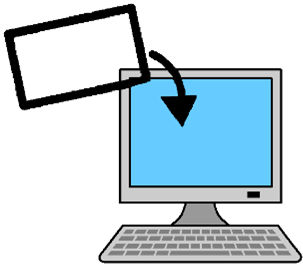 the copy of your art. the signed form.Email 	project@wwda.org.au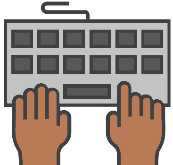 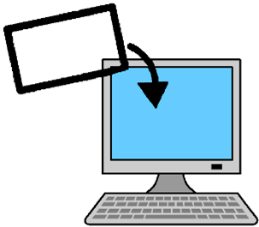 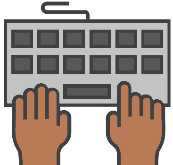 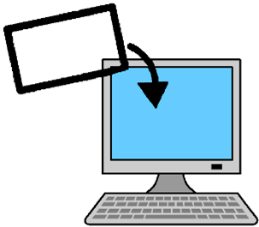 Type in the topic line Art Contest.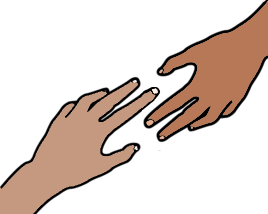 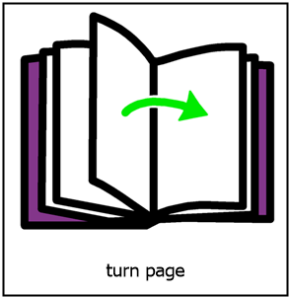 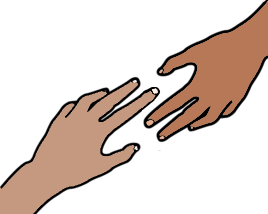 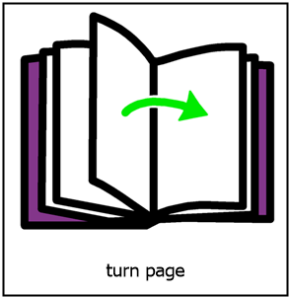 You can get help from WWDA.Talk to Mali Hermans.  Go to page  21. COVID  -  19  means you will see the art on the 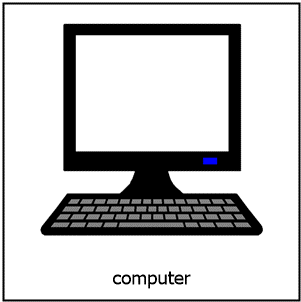 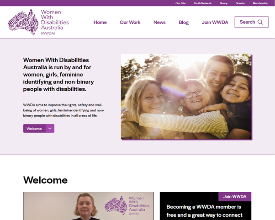 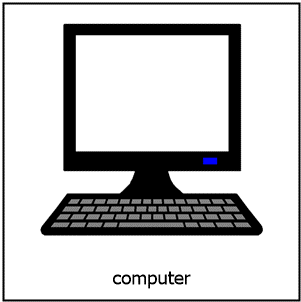 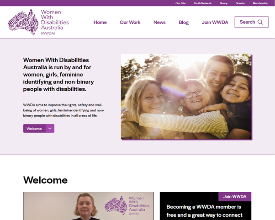 WWDA website WWDA Our Site websiteWWDA Facebook page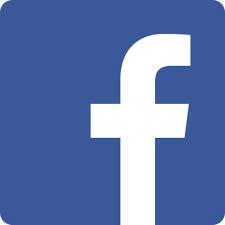 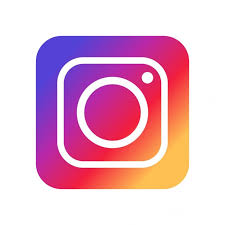 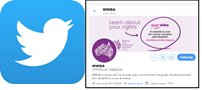 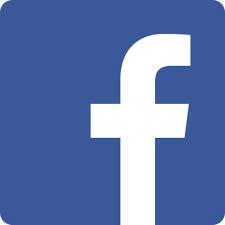 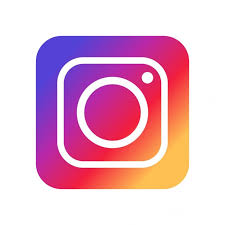 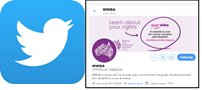 WWDA Instagram pageWWDA Twitter page.You can not see the art in a room.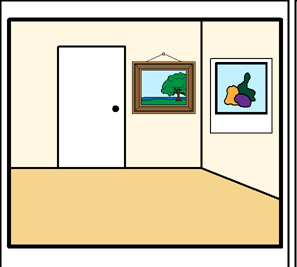 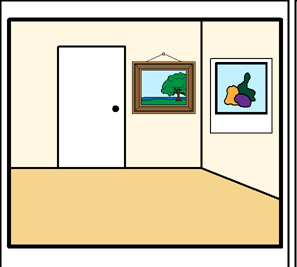 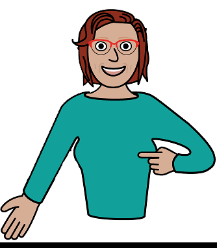 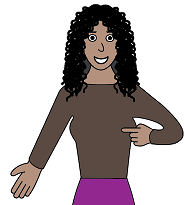 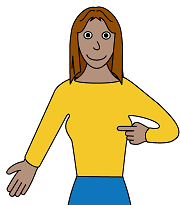 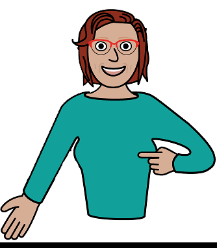 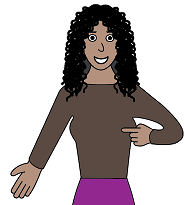 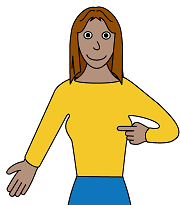 You own your art. Your art must be your own work. You can not send another persons art.There are  3  contests for our Art Contest.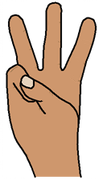 Contest  1.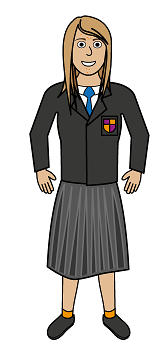 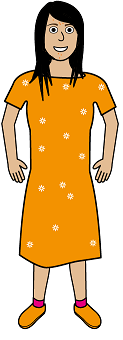 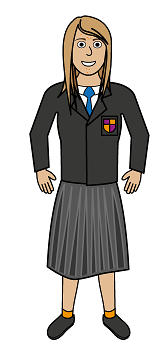 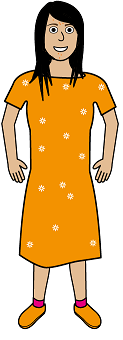 People who are 151617.Contest  2.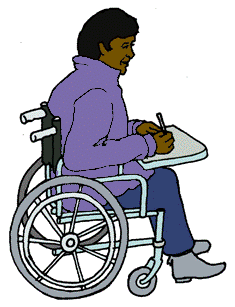 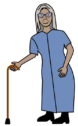 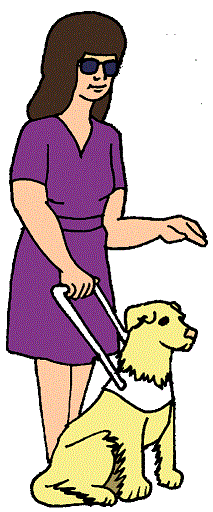 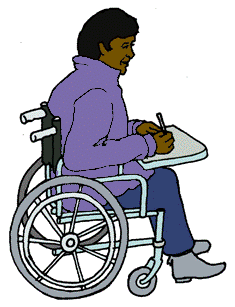 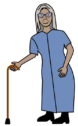 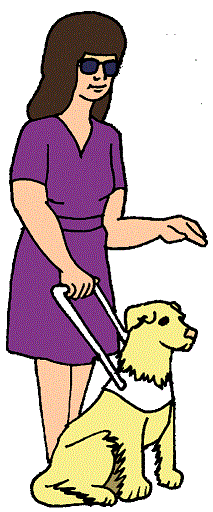 Every one else that goes in the Art Contest.  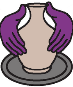 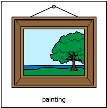 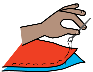 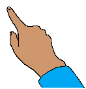 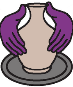 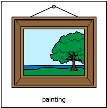 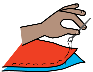 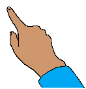 Contest  3. Peoples Choice Award.Each contest will have a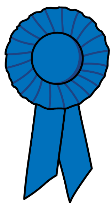 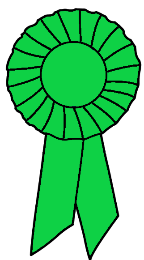 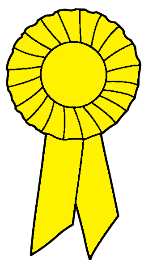 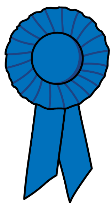 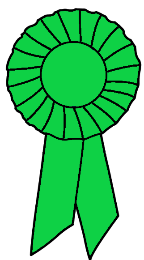 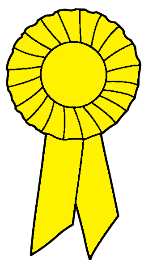 winnerrunner upother people who do very well.Each contest has  3  prizes. 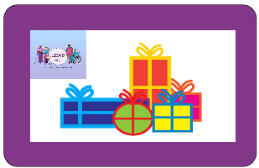 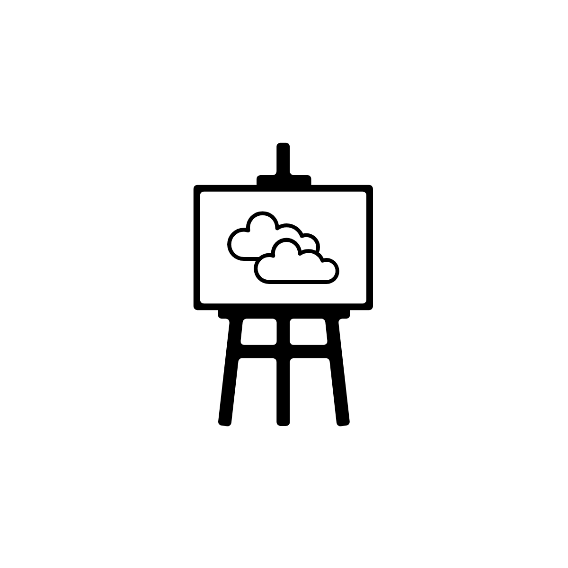 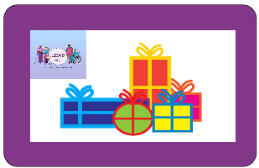 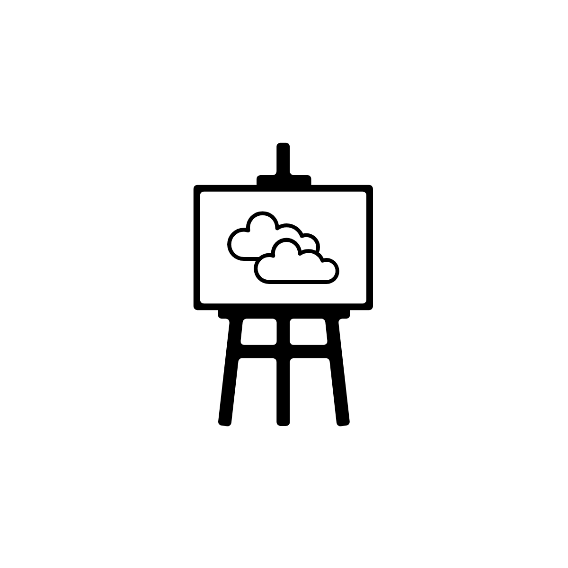 The winner.The winners gets  $  500  ofgift cardsthings to do their art. Like an easel. The runner up.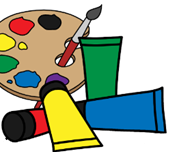 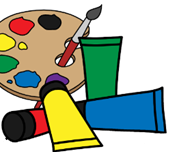 The runner up gets  $  200  ofgift cardsthings to do their art. Like paints.The judges may say some one did very well.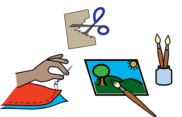 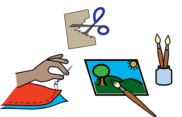 They get  $  50  ofgift cardsthings to do their art. Like some brushes.WWDA will choose judges. 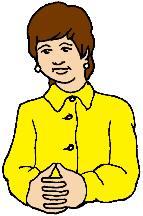 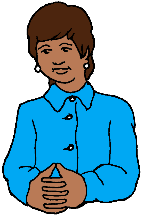 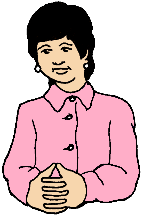 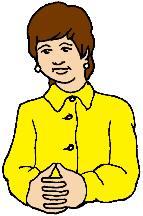 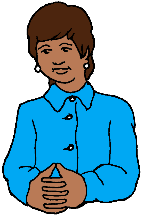 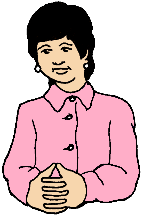 	They are not part of WWDAButThe judges will have disabilities.The judges choose the winners for Contest  1.People who are 151617.	AndContest  2.Every one else that goes in the Art Contest.  WWDA check your art 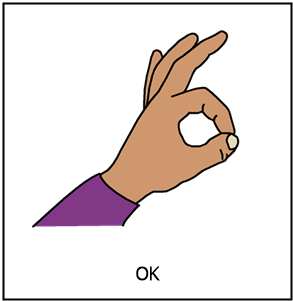 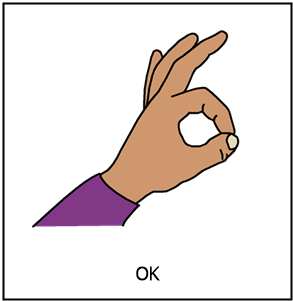 agrees to these rulesis ok to show people in a public space.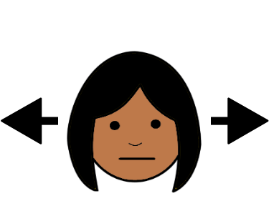 WWDA can say your art can not go in their Art Contest. WWDA need information about you.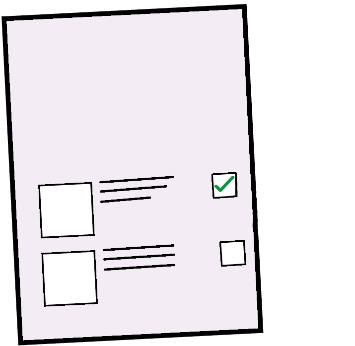 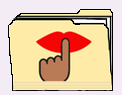 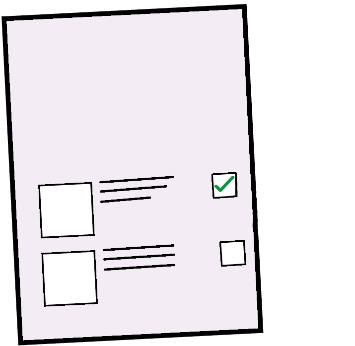 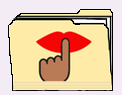 WWDA follow the rules about private information. You can read how we do this in our rules about private information. It is in Easy Read. 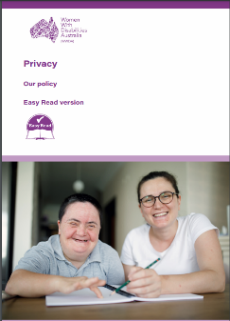 It is called WWDAs Privacy Policy.WWDA will not sell any information we get for the Art Contest.You agree to have your art on the WWDA	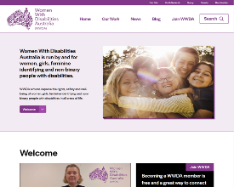 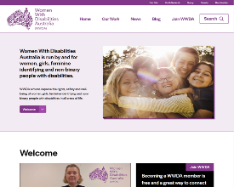 website 	www.wwda.org.auOur Site website 	www.oursite.wwda.org.auFacebook page		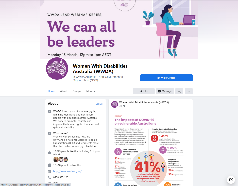 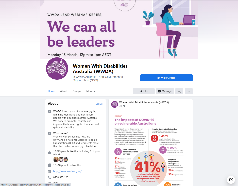 www.facebook.com/WWDA_AustraliaInstagram page		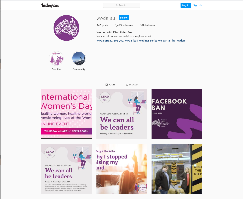 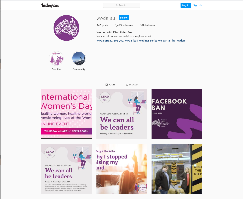 www.instagram.com/wwda_auTwitter page		www.twitter.com/WWDA_AU.WWDA may do an interview for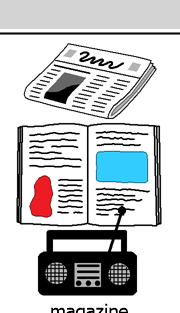 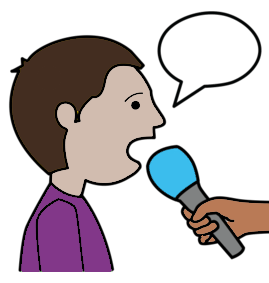 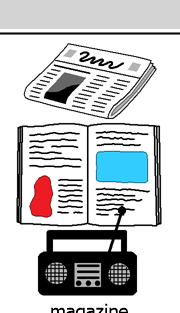 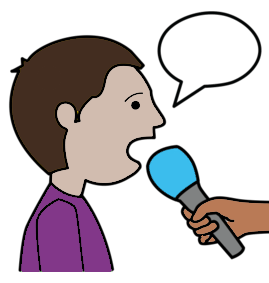 a newspapera magazineradio. 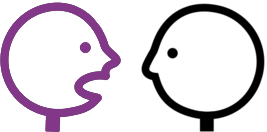 WWDA will ask you before they talk about your art in interviews.To run this contest WWDA did not get money from FacebookInstagramTwitter. More information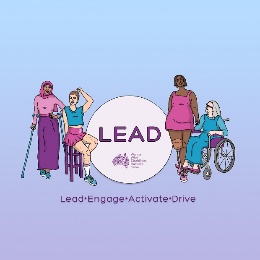 Talk to Mali Hermans. Email 	project@wwda.org.au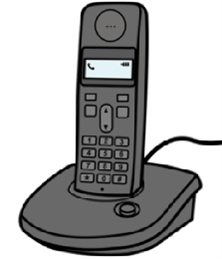 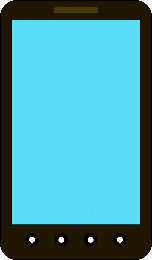 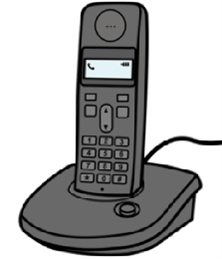 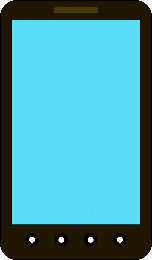 Call		0488  417  875.National Relay Service.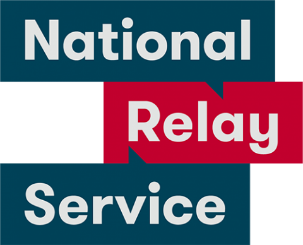 Call		1800  555  677.Ask them to call  0488  417  875.Translator.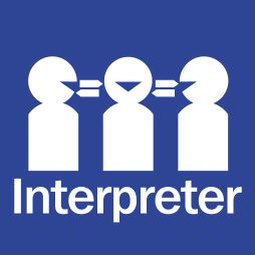 Call 		131  450.Ask them to call  0488  417  875.Post 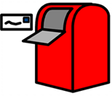 PO Box  407  Lenah ValleyTasmania  7008.This fact sheet is based on the WWDA LEAD 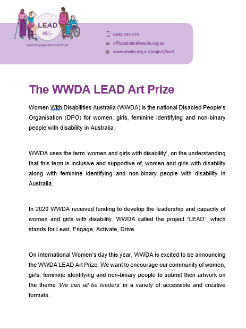 Art Prize. February  2021.ImagesWe can use these images. They are from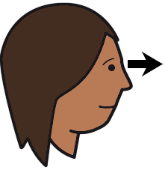 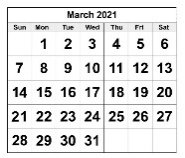 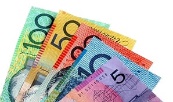 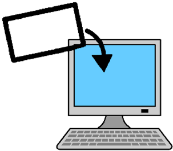 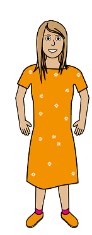 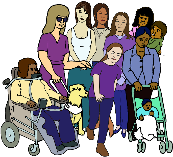 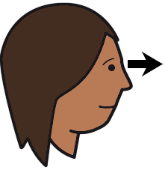 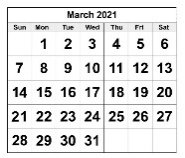 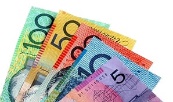 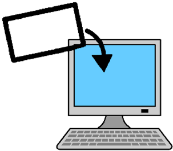 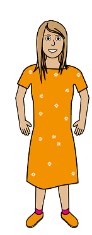 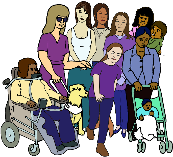 EasyontheIInspiredServicesPicto-SelectorPrintableCalendarTemplate SpectronicsTheNounProjectTobii-Dynavox. Access Easy English wrote the Easy English.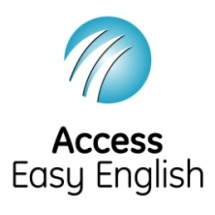 February  2021.